Gidle, dnia 24 sierpień 2021r.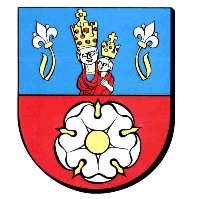 Zamawiający:GMINA GIDLEul. Pławińska 22, 97-540 GidleNIP: 772-22-60-381Tel. 34 327-20-27E-mail: zampubliczne@gidle.pl		Znak sprawy: IZP.271.6.2021 Strona internetowa prowadzonego postępowania:https://bip.gidle.pl/https://miniportal.uzp.gov.pl/Informacja o odstąpieniu od podpisania umowy i przystąpieniu do ponownego badania i oceny ofert spośród ofert pozostałych w postępowaniu Dotyczy: postępowania o udzielenie zamówienia publicznego prowadzonego w trybie podstawowym bez negocjacji zgodnie z art. 275 pkt. 1 ustawy Prawo zamówień publicznych na wykonanie zadania pn. „Dowóz oraz odwóz dzieci niepełnosprawnych zamieszkałych na terenie Gminy Gidle do wskazanych szkół specjalnych oraz ośrodków szkolno – wychowawczych w roku szkolnym 2021/2022”.			            Zgodnie z art. 263 ustawy z dnia 11 września 2019 r. – Prawo zamówień publicznych (Dz.U. z 2021 r. poz. 1129 ze zm.; zwana dalej: Pzp), Zamawiający informuje, iż w związku z odstąpieniem od podpisania umowy przez Wykonawcę AUTOKARCZYK Sławomir Tokarczyk Sędziejowice Kolonia 10 E lok. 1, 98-160 Sędziejowice Zamawiający dokona ponownego badania i oceny ofert spośród ofert pozostałych w postępowaniu wykonawców oraz ponownie dokona wyboru oferty najkorzystniejszej.                                                                         Z up. WÓJTA                                                                                  /-/                                                                  mgr Urszula Borowik                                                                      Sekretarz Gminy 